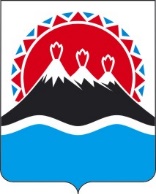 П О С Т А Н О В Л Е Н И ЕПРАВИТЕЛЬСТВА  КАМЧАТСКОГО КРАЯ                   г. Петропавловск-КамчатскийПРАВИТЕЛЬСТВО ПОСТАНОВЛЯЕТ:         1. Внести в постановление Правительства Камчатского края от 07.02.2020 № 48-П «О некоторых вопросах предоставления юридическим лицам бюджетных кредитов за счет средств краевого бюджета, государственных гарантий Камчатского края» следующие изменения:1) в приложении 1:пункт 11 части 1 дополнить словами «, полученные не ранее 15 календарных дней до даты представления заемщиком заявки на получение бюджетного кредита»;пункт 8 части 2 дополнить словами «, полученные не ранее 15 календарных дней до даты представления заемщиком заявки на получение бюджетного кредита»;пункт 8 части 3 дополнить словами «, полученные не ранее 15 календарных дней до даты представления заемщиком заявки на получение бюджетного кредита»;         2) в приложении 2: в абзаце первом части 1 слова «Министерство финансов Камчатского края» заменить словами «Правительство Камчатского края»;пункт 12 части 1 дополнить словами «, полученные не ранее 15 календарных дней до даты представления принципалом заявки на получение государственной гарантии Камчатского края»;пункт 8 части 2 дополнить словами «, полученные не ранее 15 календарных дней до даты представления принципалом заявки на получение государственной гарантии Камчатского края»;пункт 8 части 3 дополнить словами «, полученные не ранее 15 календарных дней до даты представления принципалом заявки на получение государственной гарантии Камчатского края».2. Настоящее постановление вступает в силу после дня официального опубликования, за исключением абзаца второго пункта 2 части 1 настоящего постановления. Абзац второй пункта 2 части 1 настоящего постановления вступает в силу со дня опубликования и распространяется на правоотношения, возникшие с 06.10.2020 года. [Дата регистрации]№[Номер документа]О внесении изменений в постановление Правительства Камчатского края от 07.02.2020             № 48-П «О некоторых вопросах предоставления юридическим лицам бюджетных кредитов за счет средств краевого бюджета, государственных гарантий Камчатского края»Председатель Правительства - Первый вице-губернатор Камчатского края[горизонтальный штамп подписи 1]А.О. Кузнецов